Структурное подразделение «Детский сад №16 комбинированного вида»МБДОУ «Детский сад «Радуга» комбинированного вида»                                            Рузаевского муниципального районаКонспект непосредственной образовательной деятельности по речевому развитию в первой младшей группе «Сказка для мышки»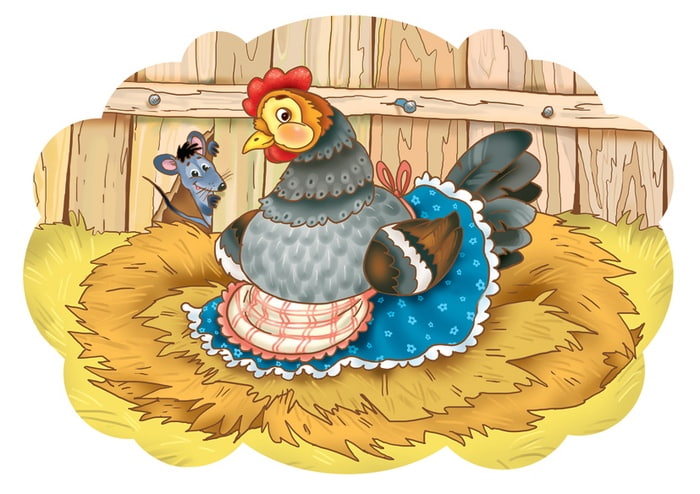 Воспитатель: Калякулина Р.ВЦель: Продолжать учить детей отвечать на вопросы «Кто это?», «Что делает?», знакомить с устным народным творчеством. Закреплять умение проговаривать слова потешки, сказки. Воспитывать положительное отношение к сказочным героям.Материал: Два домика, игрушки: мышка, кот, курочка, настольный театр к сказке «Курочка ряба».Организационный момент     Собрались все дети в круг,     Я – твой друг и ты мой друг.     Вместе за руки возьмемся     И друг другу улыбнемсяХод занятия.ВоспитательРебята, кто- то в гости к нам спешит. Кто же это? ( показывает мышку)Мышка Здравствуйте, ребята. Я мышка-норушка, прибежала к вам за помощью. Я потеряла свою сказку. Помогите мне, пожалуйста, найти сказку в которой я живу.ВоспитательДети, поможем мышке найти сказку, в которой она живет?(дети вместе с воспитателем идут к домику)ВоспитательТук, тук, тук. Кто же в домике живёт? В этом домике  живёт тот.Кто молочко из миски пьётДнём за печкой отдыхаетНочью мышек всех гоняетБольше никаких забот, кто же это?Это …….(кот)(появляется кот)КотМур- мур- мур. Здравствуйте ребята! ВоспитательПоздоровайтесь с котиком и погладьте его.Котик какой? (пушистый)Что есть у кота? (голова)Что на голове у кота? (уши, глаза, нос, рот)Что еще есть у кота? (лапки)Сколько лапок у кота? (много)Какой хвост у кота? (длинный, пушистый)А еще котик любит когда про него рассказывают, какой он красивый.Ребята, давайте прочитаем ему потешку «Как у нашего кота»Шубка очень хороша.Как у котика усы .Удивительной красы.Глазки смелые, зубки белые.ВоспитательРебята, давайте поиграем с котиком:Утром кошечка проснулась,Улыбнулась, потянулась.Раз- росой она умылась.Два изящно покружилась.Три- нагнулась и присела,На четыре и на пять – Стала спинку выгибать.(играем 2 раза)ВоспитательА где же наша мышка?Скажите, может мышка жить в одном домике с котиком? Почему?Ладно, котик стереги свой домик. А мы пойдем, посмотрим, кто живет в другом домике. (подходят к другому домику)ВоспитательТук –тук-тук. Кто в домике живет?За цыплят волнуется, громко квохчет……. (курица)(Показывает курицу) Верно. Ее зовут Ряба.Воспитатель: А давайте все вместе расскажем потешку курочке.Курочка – пеструшкаПо двору ходит,Цыплят выводит,Хохолок раздувает,Малых деток потешает.Курочка приглашает нас в свою сказку, которая называется «Курочка Ряба».Давайте вспомним эту сказку. Может быть, это и есть сказка, в которой живет мышка. (садимся на стулья смотрим сказку )ВоспитательПосмотрите как обрадовалась мышка. Ведь мы помогли ей найти сказку, в которой она живет.МышкаСпасибо вам ребята за помощь, а мне пора отправляться в свою сказку.Воспитатель:Ребята, как называется эта сказка?Молодцы! Ребята, скажите, кому мы сегодня помогли? Как мы ей помогли? У кого мы были в гостях? В какую сказку пригласила нас курочка?Воспитатель:Молодцы ребята! Сегодня мы помогли мышки вернуться в свою сказку. Подойдите ко мне. (дети подходят к воспитателю и встают в круг)Воспитатель: Очень жаль нам расставаться,  пришла пора прощаться, чтобы нам не унывать, я хочу вас всех обнять.(обнимаемся, отцепаемся)Скажем дружно: раз, два, три, четыре, пять скоро встретимся опять.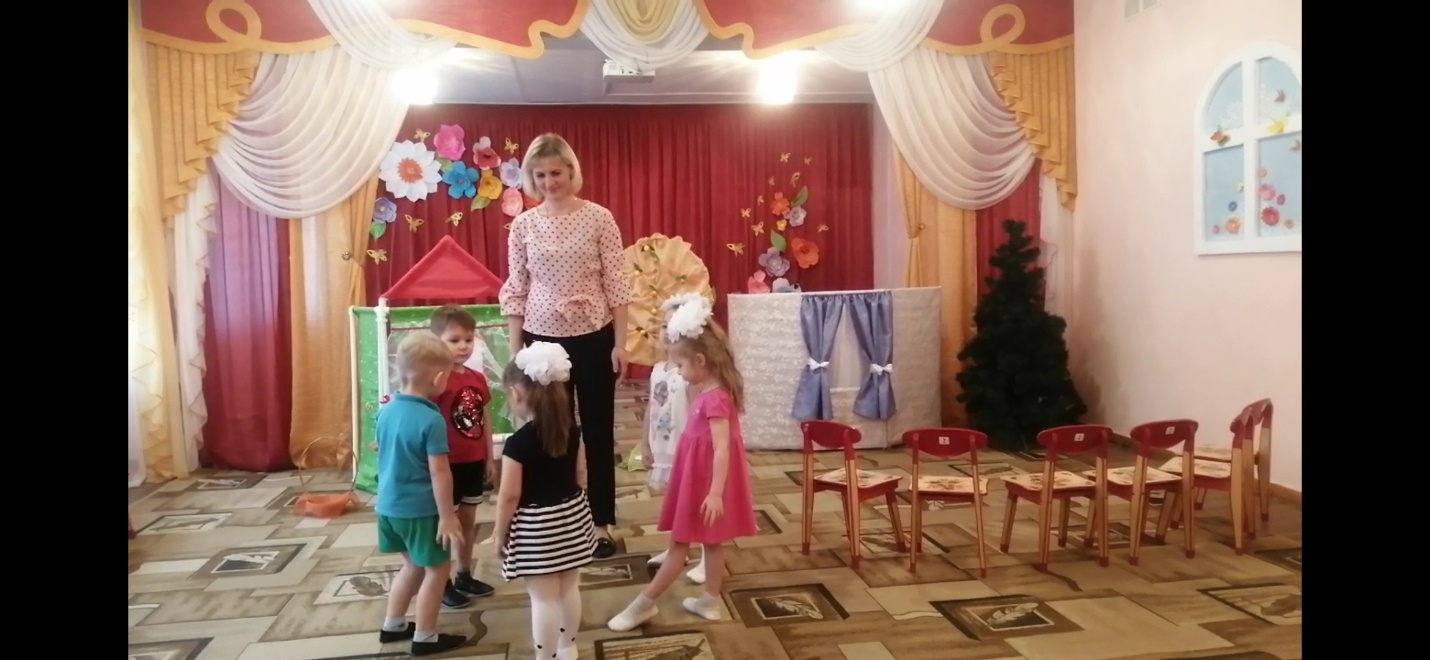 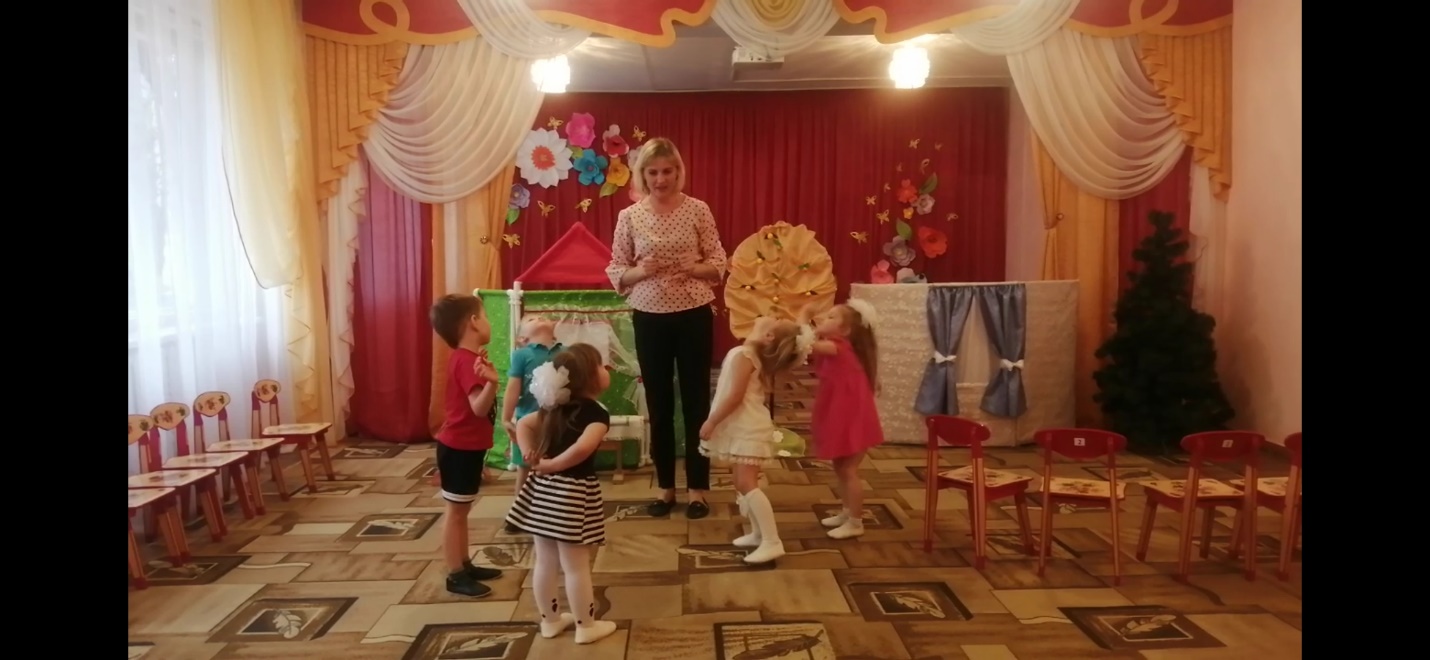 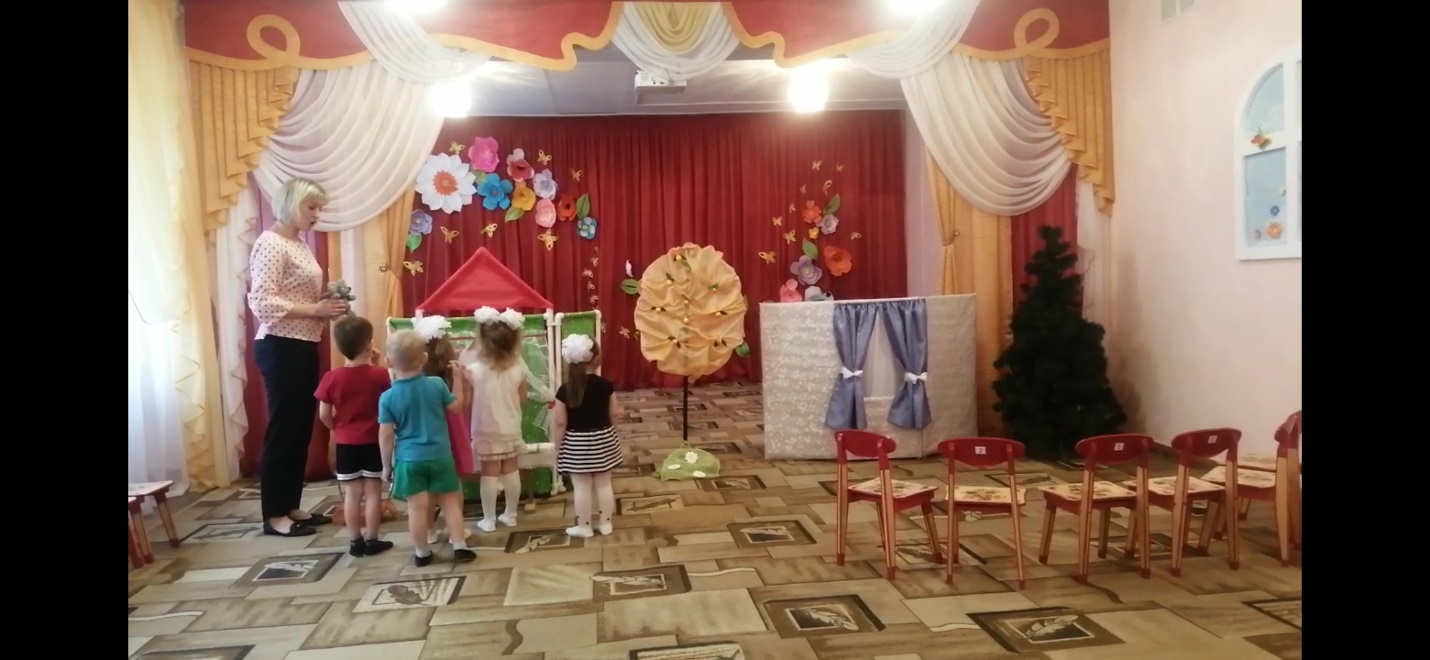 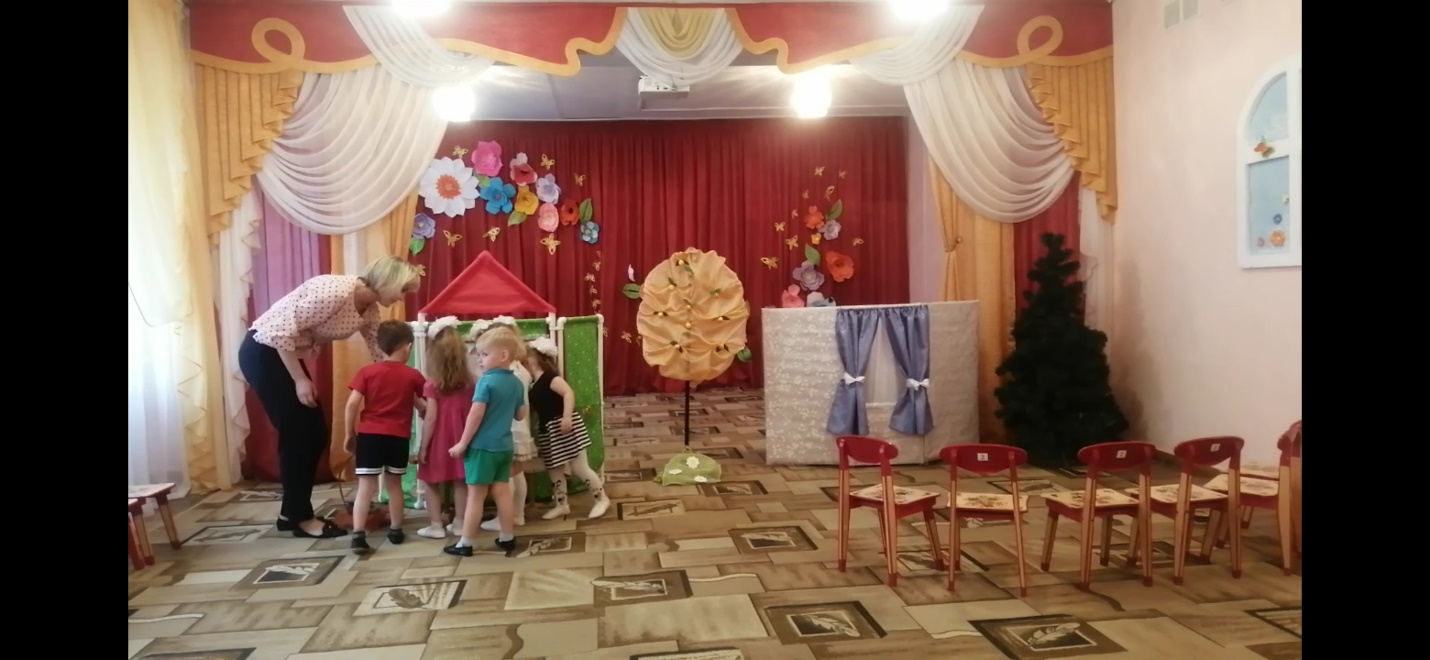 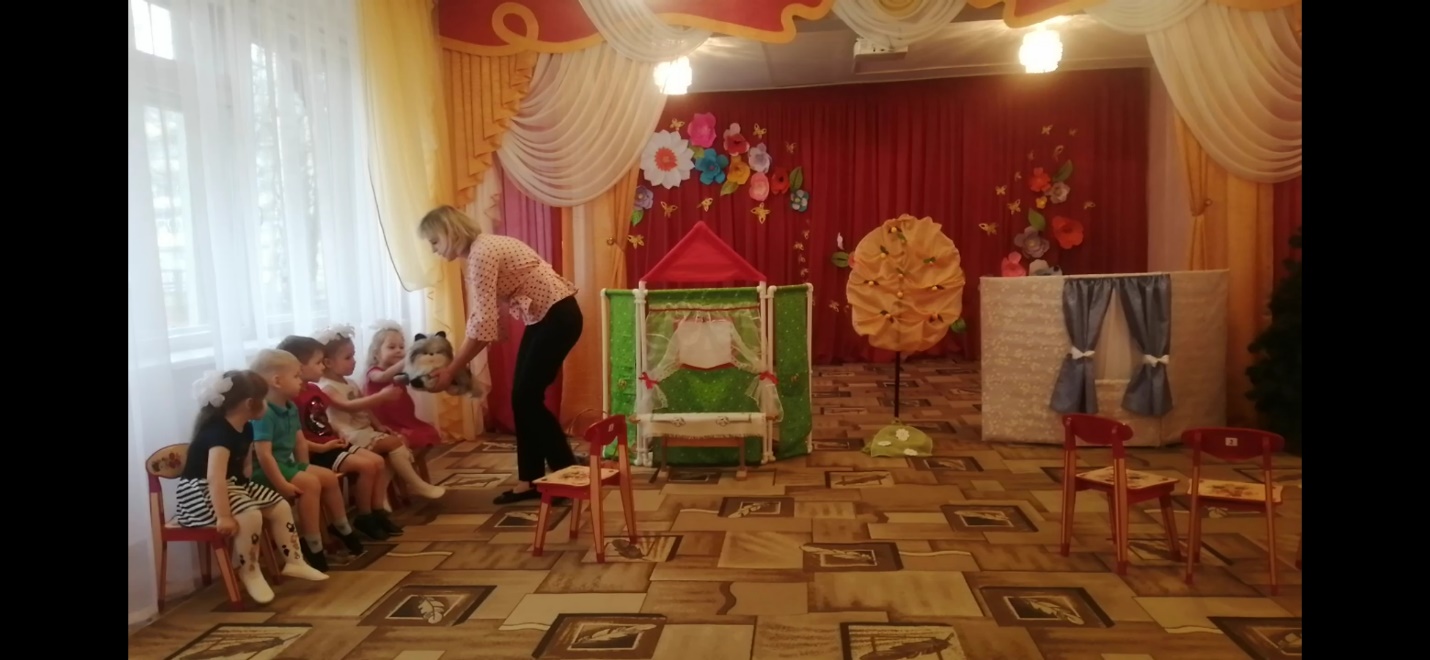 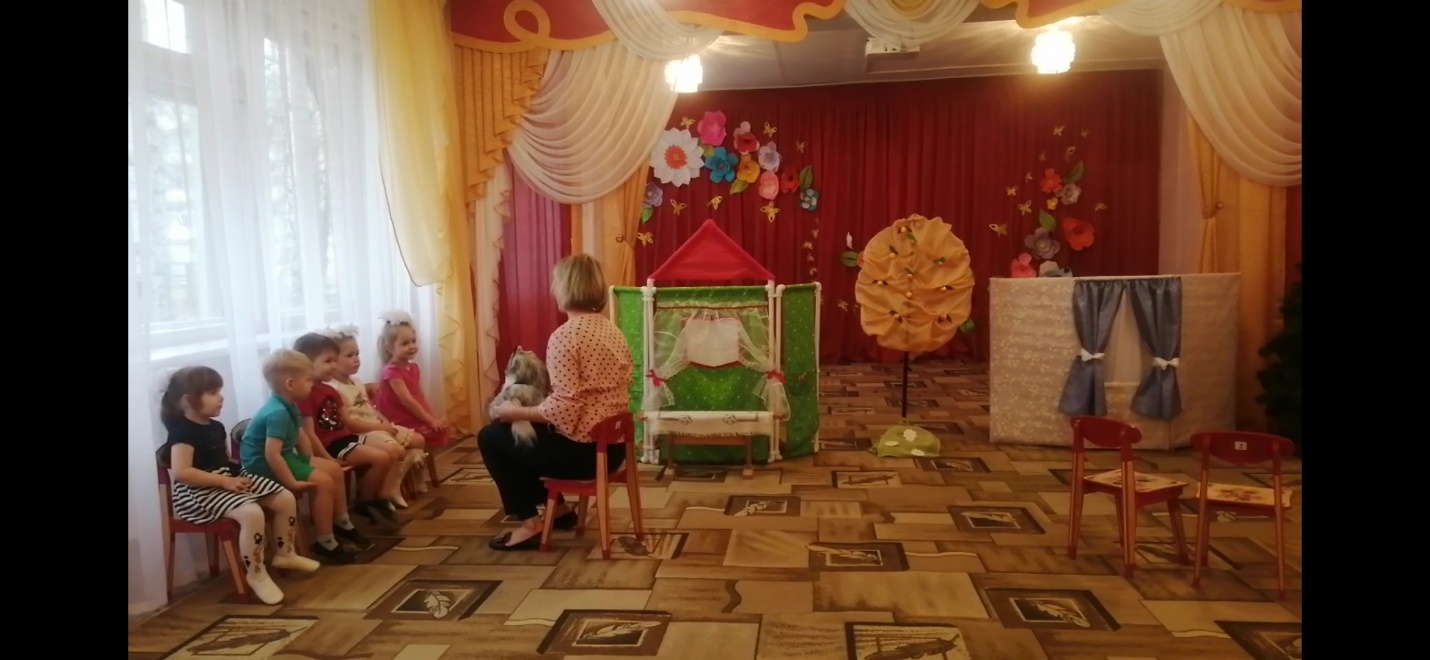 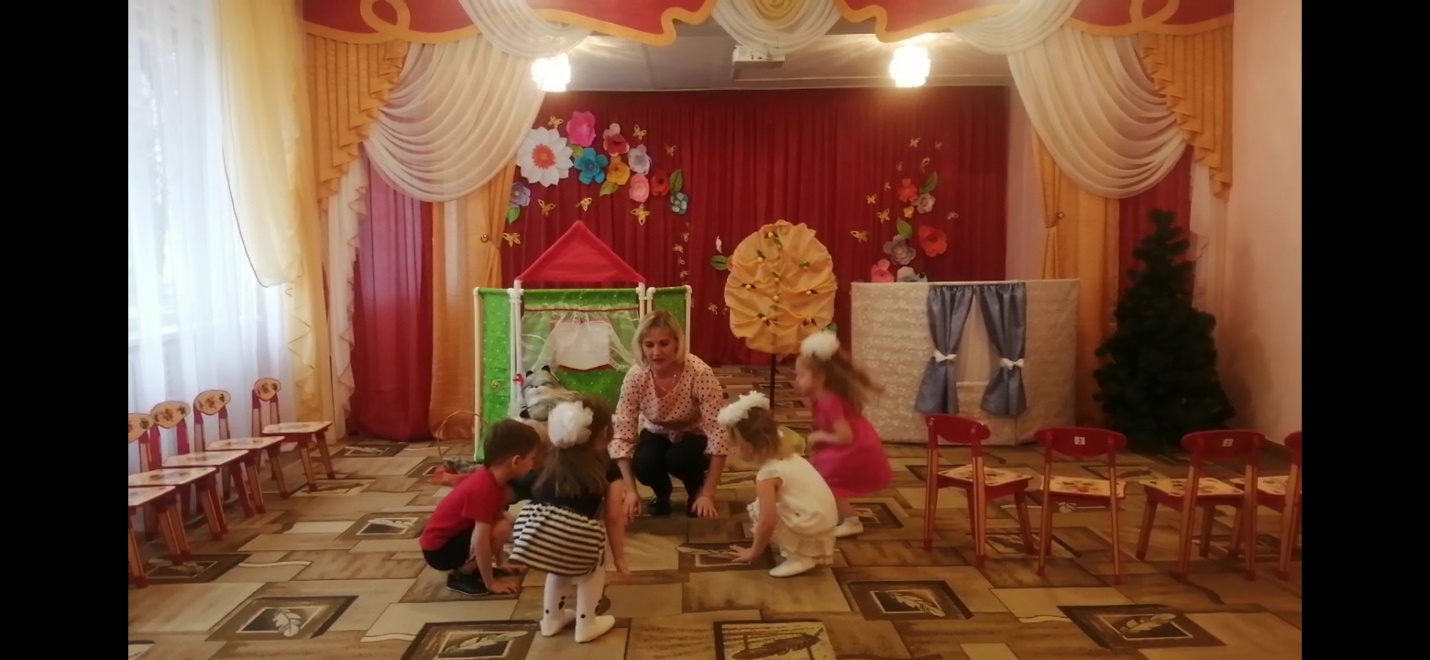 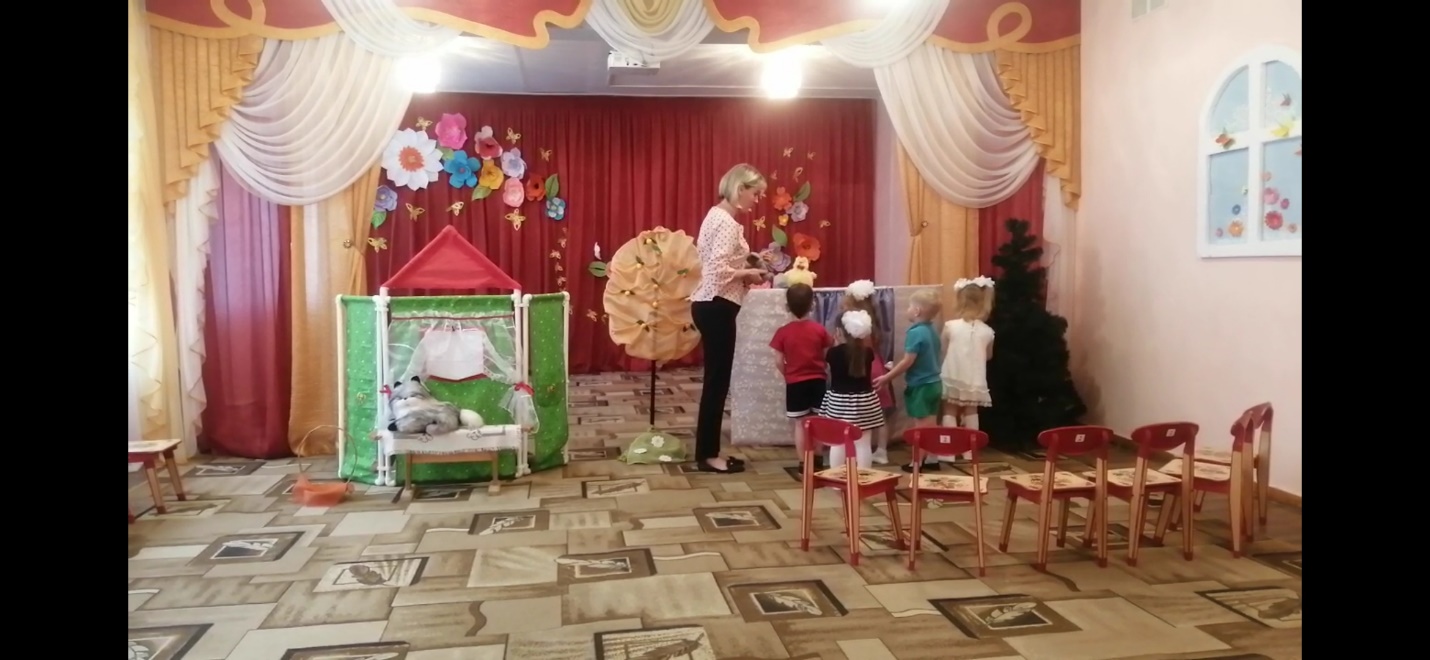 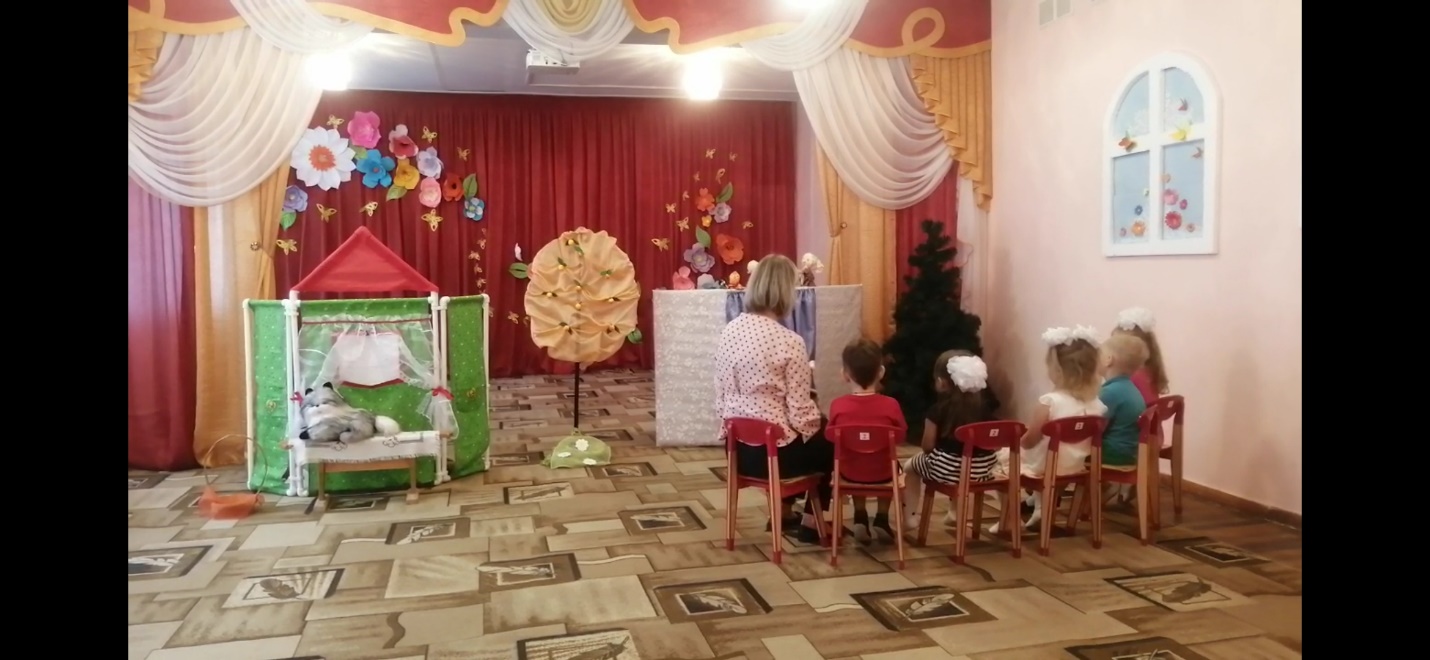 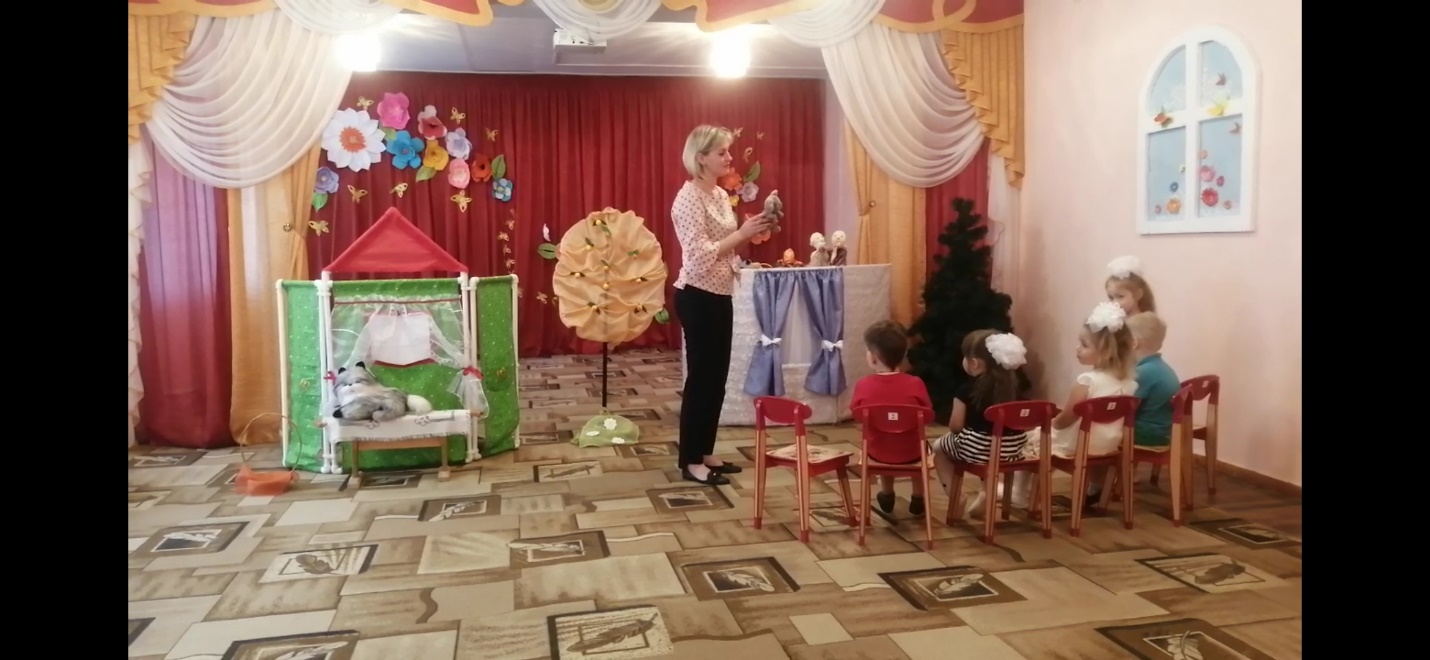 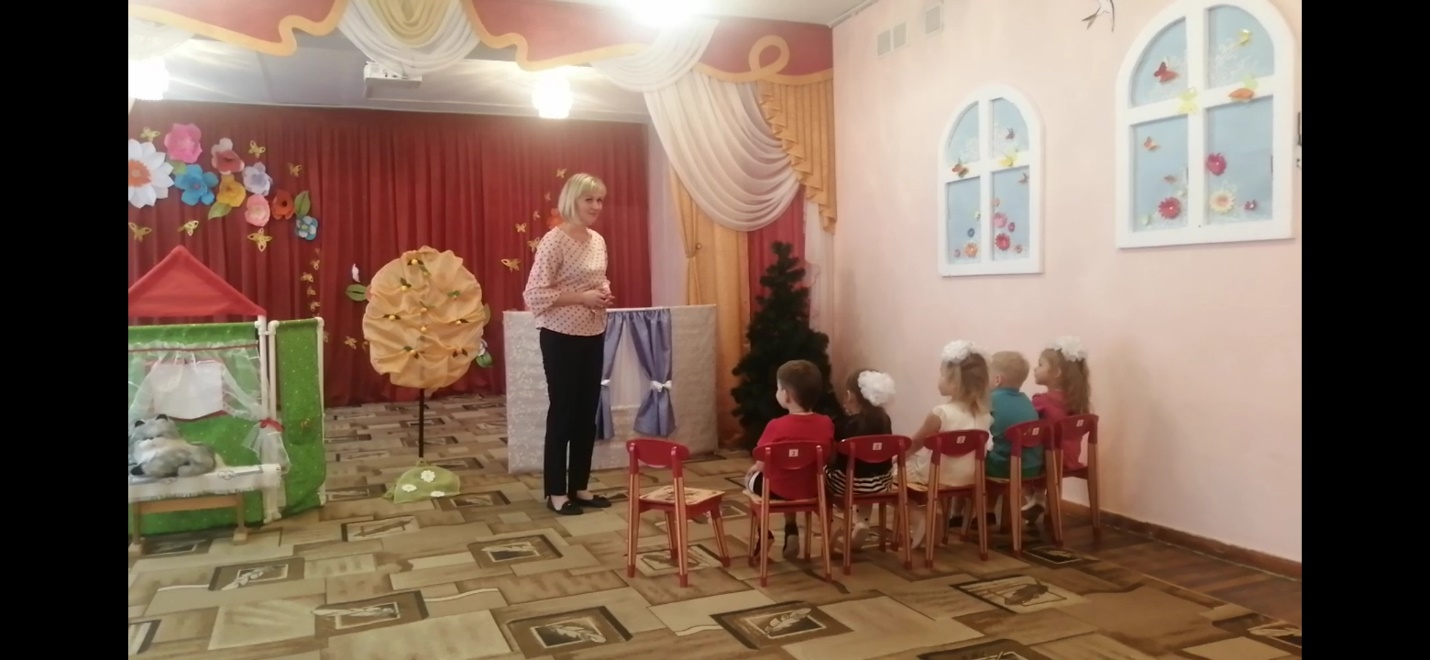 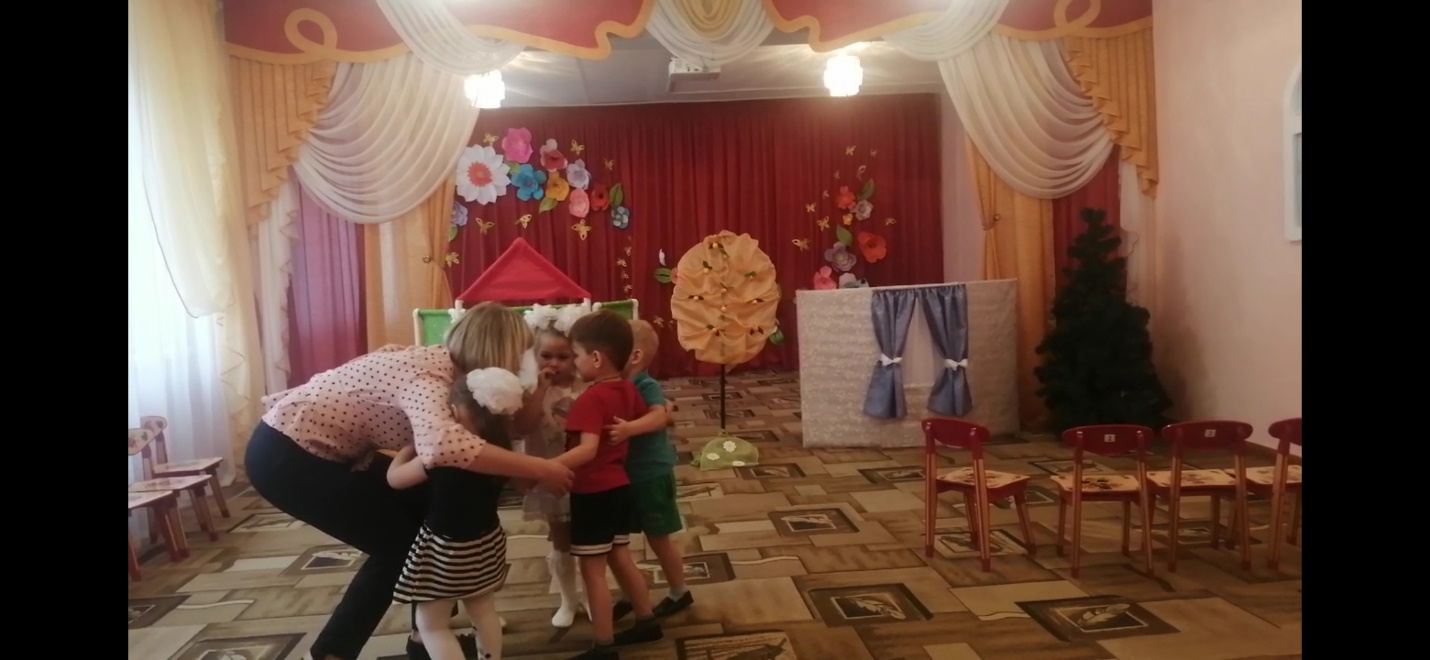 